Załącznik nr 1KARTA ZGŁOSZENIA UCZNIANA OBIADY DO STOŁOWKI SZKOLNEJ ………………………………………………….. 	 	 	                                               Rzeszów, dn. ………………………..      /imię i nazwisko rodzica/ ………………………………………………….. …………………………………………………..     /adres/ …………………………………………………..                                   /telefon/ …………………………………………………..                 /adres e-mail/ Proszę o zapisanie mojego dziecka …………………………………………………………………………………………………………………………………………………………uczennicy/ucznia klasy ……….. na obiady w roku szkolonym 2021/2022 począwszy od dnia…………………………………………......… roku.Wyrażam zgodę na przelew nadpłaty z tytułu żywienia na mój rachunek bankowy o numerze: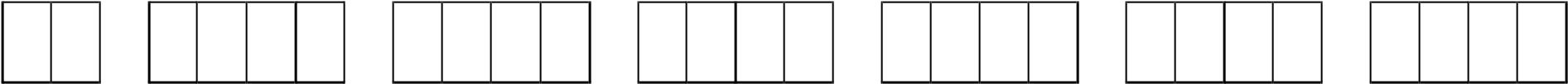 * Podanie numeru konta jest dobrowolne – przetwarzanie odbywa się na podstawie dobrowolnie udzielonej zgody, w celu dokonywania rozliczeń. Zgoda ta może zostać odwołana w dowolnym czasie. W przypadku odmowy jego podania istnieje możliwość wpłaty należności/odbioru nadpłaty za obiady w kasie szkoły. Podanie pozostałych danych jest niezbędne, aby uczeń mógł korzystać z obiadów organizowanych przez szkołę.……………………………………………….                                                                                                                   /data i czytelny podpis/W przypadku zmiany numeru zobowiązuję do dostarczenia aktualnego numeru konta bankowego.Zapoznałem/łam się i zobowiązuję się do przestrzegania zarządzenia Dyrektora Szkoły  Podstawowej nr 17 z Oddziałami Integracyjnymi w Rzeszowie KSI.021.2.2020                   w sprawie ustalenia warunków korzystania ze stołówki szkolnej. ……………………………………………….                                                                                                                   /data i czytelny podpis/ Wyrażam zgodę na otrzymywanie korespondencji od Szkoły Podstawowej nr 17  z Oddziałami Integracyjnymi na mój adres e-mail zgodnie z ustawą z dnia 18 lipca 2002r.o świadczeniu usług drogą elektroniczną (Dz.U. Nr 144, poz. 1204) ……………………………………………….                                                                                                                   /data i czytelny podpis/ 